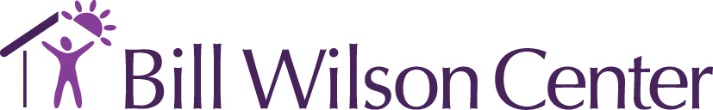 JOB ANNOUNCEMENTBill Wilson Center is a nationally and regionally recognized leader for providing services to at-risk youth and families. Our agency -- from our executive team to our line staff -- is committed to improving the lives and conditions of the people we serve.  We provide direct services to more than 3,500 children, youth, young adults and families in Santa Clara County. BWC provides services that meet the cultural and linguistic needs of our whole community. We value our unique ethnic diversity as well as the LGBTQ community and non-able body community. Join us and become a difference maker at Bill Wilson Center!  Find out more at http://www.billwilsoncenter.org/bwc_jobs/Residential Counselor – Safety Net Shelter (Santa Clara)The Residential Counselor creates a safe and supportive environment for youth, ages 12-17 who are in need of immediate shelter or crisis stabilization due to homelessness, runaway, family conflict, school problems, trauma or encounter with law enforcement, juvenile probation or child protective services. The Residential counselor is the primary care provider offering empathy, mentorship, conflict management, and coaching that empowers youth to heal, find healthy solutions and problem solving skills as part of their developmental stage towards self-sufficiency. Weekend and holiday coverage required.Available Shifts:Tuesday - Saturday AM Shift 7:30 AM - 4:00 PM (40 hrs)Friday, Saturday, Sunday, Monday PM Shift 3:30 PM–12:00 AM (32 hrs)Friday AM Shift 7:00 AM - 3:30 PM, Saturday PM Shift 3:30 PM - 12:00 AM,    Sunday PM Shift 3:30 PM-12:00 AM (24 hrs)ESSENTIAL DUTIES AND RESPONSIBILITIES:   Screen potential clients and connect them to intake clinician.Support recreational therapist during group activities.Maintain and dispense appropriate medications.Input client data into computer system.Help youth each morning as needed to ensure youth are ready for school or other activity.Support and guide youth to maintain healthy hygiene and personal care habits.Coordinate recreational activities with recreational therapist and participate or instruct youth games.Utilize therapeutic interventions and redirection to moderate youth behavior.Provide crisis intervention and de-escalation when crises or conflict arises. Transport youth to designated activities.Assist with housekeeping duties in the entire shelter to ensure cleanliness and tidiness at all times and report all maintenance or safety issues to manager or Facilities Manager immediately.Attend staff meetings and trainings as required.Ensure that any BWC vehicles used are kept tidy and that any maintenance or safety issues are reported to the Facilities Manager immediately.Regular attendance is a requirement of the position.  Must be available weekends and holidays based on designated schedule.  Other duties as assigned.QUALIFICATIONS:One to two years related experience and/or training.  Must be punctual, efficient and organized; effective and professional under pressure.  Basic knowledge of crisis intervention and de-escalation strategies. Ability to balance excellent client care with meeting deadlines and ensuring positive program goals and outcomes.  Experience providing services to clients of various racial, ethnic, socioeconomic backgrounds or sexual identity who are overrepresented in homeless populations as well as working in different cultural environments.  An understanding of humility and respect for working with homeless youth and families. Excellent communication skills - must be personable and informative when representing BWC programs and services.  Valid California driver's license with access to a personal vehicle, Fingerprint/background check and TB test required.  Required to be fully vaccinated with booster against COVID-19 (if eligible or agree to receive booster at the time of eligibility)SALARY RANGE:$23.00 – $24.00 per hr 100% employer paid Medical, Dental, Vision, Life Insurance, LTD and Employee Assistance Program.  Retirement Plan with discretionary Employer Contribution.  Generous PTO plan, 13 paid Holidays.  And much more!For consideration, please submit cover letter and resume (reference the position name in the subject line and/or cover letter) to:BILL WILSON CENTERATTN: ResumesFAX: (408) 244-4022Email:  resumes@billwilsoncenter.orgEEO: Bill Wilson Center is an Equal Opportunity/Affirmative Action employer committed to building a team that represents the racial, ethnic and linguistic needs of our community.  People of color, women, persons with disabilities, and persons who are LGBTQ are strongly encouraged to apply.This position description intends to describe the general nature and level of work being performed by people assigned to this job.  It is not intended to include all duties and responsibilities.  Because of a need to remain responsive to the needs of our clients and BWC’s operations, responsibilities may be modified at any time.